Temat: Tworzymy animację w Edytorze Postaci.Pobierz program – link https://logo.oeiizk.waw.pl/index.php?sr=glowna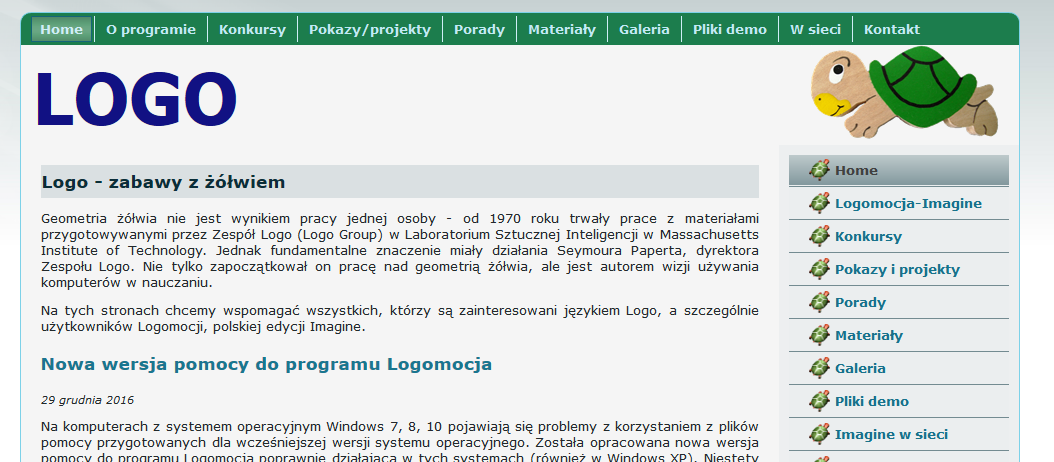 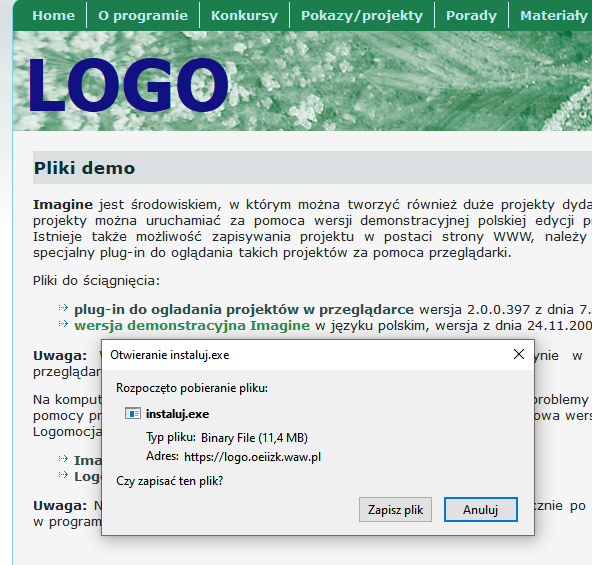 Zainstalujcie ją na swoim komputerze (to jest wersja demo nie będzie można zapisać pracy, ale w tych warunkach musi nam to wystarczyć).Na pulpicie pojawią się dwie ikony. Uruchomcie tę, która jest zaznaczona na obrazku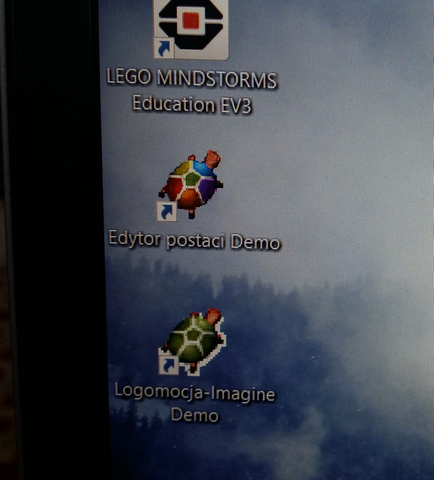 Obejrzyjcie film:https://www.youtube.com/watch?v=hMHZz8pq4WASpróbujcie wykonać animację z filmu (pamiętajcie, że to jest wersja demonstracyjna i nie będzie można zapisać pracy, ale w tych warunkach musi nam to wystarczyć).Pracy nie da się zapisać, w związku z tym nie wysyłacie jej do mnie.